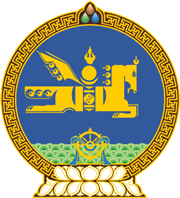 МОНГОЛ УЛСЫН ХУУЛЬ2024 оны 06 сарын 05 өдөр                                                                  Төрийн ордон, Улаанбаатар хот     ҮНДЭСНИЙ ИХ БАЯР НААДМЫН ТУХАЙ      ХУУЛЬД НЭМЭЛТ, ӨӨРЧЛӨЛТ      ОРУУЛАХ ТУХАЙ 1 дүгээр зүйл.Үндэсний их баяр наадмын тухай хуулийн 10 дугаар зүйлд доор дурдсан агуулгатай 10.20 дахь хэсэг нэмсүгэй: “10.20.Энэ хуулийн 10.19-д заасан жороо морины уралдаанд морио уяж, уралдуулсан уяачийн амжилт нь энэ хуулийн 10.4, 10.5, 10.6-д заасан болзлыг хангасан бол уяачид мөн хэсэгт заасан цолыг олгоно.”2 дугаар зүйл.Үндэсний их баяр наадмын тухай хуулийн 10 дугаар зүйлийн 10.9 дэх хэсгийн “10.7-д” гэснийг “10.7, 10.20-д” гэж өөрчилсүгэй.3 дугаар зүйл.Энэ хуулийг 2024 оны 07 дугаар сарын 01-ний өдрөөс эхлэн дагаж мөрдөнө.МОНГОЛ УЛСЫН ИХ ХУРЛЫН ДАРГА 				Г.ЗАНДАНШАТАР